§1004-A.  PenaltiesThe commission may assess the following penalties in addition to the other monetary sanctions authorized in this chapter.  [PL 2003, c. 628, Pt. A, §1 (NEW).]1.  Late campaign finance report.  A person that files a late campaign finance report containing no contributions or expenditures may be assessed a penalty of no more than $100.[PL 2003, c. 628, Pt. A, §1 (NEW).]2.  Contribution in excess of limitations.  A person that accepts or makes a contribution that exceeds the limitations set out in section 1015, subsections 1 and 2‑B may be assessed a penalty of no more than the amount by which the contribution exceeded the limitation.[PL 2023, c. 244, §1 (AMD).]3.  Contribution in name of another person.  A person that makes a contribution in the name of another person, or that knowingly accepts a contribution made by one person in the name of another person, may be assessed a penalty not to exceed $5,000.[PL 2003, c. 628, Pt. A, §1 (NEW).]4.  Substantial misreporting.  A person that files a campaign finance report that substantially misreports contributions, expenditures or other campaign activity may be assessed a penalty not to exceed $5,000.[PL 2003, c. 628, Pt. A, §1 (NEW).]5.  Material false statements.  A person that makes a material false statement or that makes a statement that includes a material misrepresentation in a document that is required to be submitted to the commission, or that is submitted in response to a request by the commission, may be assessed a penalty not to exceed $5,000.[PL 2005, c. 301, §6 (AMD).]When the commission has reason to believe that a violation has occurred, the commission shall provide written notice to the candidate, party committee, political action committee, committee treasurer or other respondent and shall afford them an opportunity to appear before the commission before assessing any penalty. In determining any penalty under subsections 3, 4 and 5, the commission shall consider, among other things, the level of intent to mislead, the penalty necessary to deter similar misconduct in the future and the harm suffered by the public from the incorrect disclosure. A final determination by the commission may be appealed to the Superior Court in accordance with Title 5, chapter 375, subchapter 7 and the Maine Rules of Civil Procedure Rule 80C.  [PL 2009, c. 302, §1 (AMD).]Penalties assessed pursuant to this section that have not been paid in full within 30 days after issuance of a notice of the final determination may be enforced in accordance with section 1004‑B.  [PL 2009, c. 302, §2 (NEW).]SECTION HISTORYPL 2003, c. 628, §A1 (NEW). PL 2005, c. 301, §6 (AMD). PL 2007, c. 443, Pt. A, §2 (AMD). PL 2009, c. 302, §§1, 2 (AMD). PL 2021, c. 274, §1 (AMD). PL 2021, c. 274, §13 (AFF). PL 2023, c. 244, §1 (AMD). The State of Maine claims a copyright in its codified statutes. If you intend to republish this material, we require that you include the following disclaimer in your publication:All copyrights and other rights to statutory text are reserved by the State of Maine. The text included in this publication reflects changes made through the First Regular Session and the First Special Session of the131st Maine Legislature and is current through November 1, 2023
                    . The text is subject to change without notice. It is a version that has not been officially certified by the Secretary of State. Refer to the Maine Revised Statutes Annotated and supplements for certified text.
                The Office of the Revisor of Statutes also requests that you send us one copy of any statutory publication you may produce. Our goal is not to restrict publishing activity, but to keep track of who is publishing what, to identify any needless duplication and to preserve the State's copyright rights.PLEASE NOTE: The Revisor's Office cannot perform research for or provide legal advice or interpretation of Maine law to the public. If you need legal assistance, please contact a qualified attorney.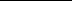 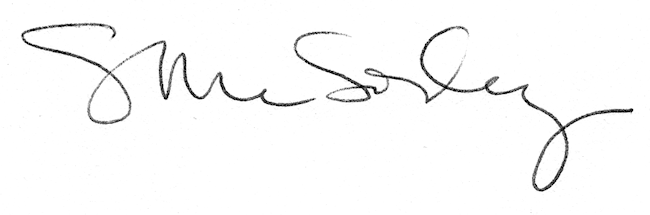 